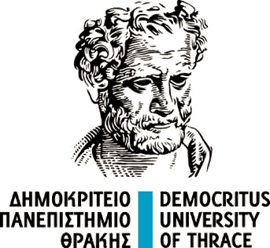 ΔΗΜΟΚΡΙΤΕΙΟ ΠΑΝΕΠΙΣΤΗΜΙΟ ΘΡΑΚΗΣΣΧΟΛΗ ΕΠΙΣΤΗΜΩΝ ΥΓΕΙΑΣΤΜΗΜΑ ΙΑΤΡΙΚΗΣΠρος τα Μέλη της Συνέλευσηςτου Τμήματος ΙατρικήςΕτήσια αξιολόγηση της προόδου υλοποίησης της διδακτορικής διατριβής του/της υποψήφιου/ας διδάκτορα Όνομα /Επώνυμο/ΑΕΜ με θέμα: “Τίτλος διδακτορικής διατριβής” από την Τριμελή Συμβουλευτική ΕπιτροπήΣυνημμένα: α) (1η, 2η, κ.ά) ΄Εκθεση προόδου (από ηη/μμ/εεεε- ηη/μμ/εεεε-) του/της ΥΔβ) Άλλα  (ενδεικτικά εργασίες που έγιναν δεκτές σε περιοδικά ή συνέδρια, διακρίσεις του/της ΥΔ, κ.ά)1. ΕισαγωγήΟ/Η ΥΔ Όνομα Επώνυμο έγινε δεκτός/ή για εκπόνηση διδακτορικής διατριβής στο Τμήμα όνομα Τμήματος του ΔΠΘ με απόφαση της υπ. Αριθμ. συνεδρίασης  της Συνέλευσης. Επιπλέον, με απόφαση της υπ. Αριθμ. Κ/ΜΜ.ΜΜ.2020 συνεδρίασης της Συνέλευσης του Τμήματος, ορίστηκε τριμελής συμβουλευτική επιτροπή αποτελούμενη από τους …, (ως επιβλέπων/ουσα) και … και … (ως μέλη).2. Περιγραφή διδακτορικής διατριβήςΣύντομη περιγραφή της διδακτορικής διατριβής με αναφορά στον στόχο και στην προσέγγιση που ακολουθείται.3. Δραστηριότητες που έχουν πραγματοποιηθεί κατά το διάστημα από ηη/μμ/εεεε- ηη/μμ/εεεεΣύμφωνα με την επισυναπτόμενη έκθεση προόδου κατά το διάστημα από ηη/μμ/εεεε- ηη/μμ/εεεε ο/η ΥΔ πραγματοποίησε  τις παρακάτω εργασίες και δραστηριότητες: Ενδεικτικά μπορεί να αναφερθούνΒιβλιογραφική επισκόπηση:( Έγινε μελέτη και ανάλυση...)Ανάπτυξη μεθόδων: (Για τις ανάγκες της μελέτης αναπτύχθηκαν...)Ερευνητικά αποτελέσματα (Τα αποτελέσματα της μελέτης ...) 4. Συζήτηση- Συμπεράσματα της εως τώρα μελέτης (Η έως τώρα πορεία του ερευνητικού μέρους της ΔΔ...)Παροχή επικουρικού διδακτικού/εργαστηριακού έργου: (στο πλαίσιο του μαθήματος ....με υπεύθυνο τον/την Καθ......  ) Συμμετοχή σε ερευνητικά έργα: (Συμμετοχή στην ομάδα υλοποίησης του έργου … που υλοποιείται στο πλαίσιο (π.χ. Ερευνώ Καινοτομώ)… με ΕΥ τον/την … Το έργο έχει ως στόχο … Η συμμετοχή του σε αυτό συνίσταται...)Συγγραφή ερευνητικών εργασιών: (Έχουν γίνει δεκτές οι εργασίες … Έχουν αποσταλεί προς δημοσίευση οι εργασίες …)Παρουσίαση αναρτημένων παρουσιάσεων σε συνέδρια :( Έχουν γίνει δεκτές.....)4. Προγραμματισμός επόμενης περιόδου από ηη/μμ/εεεε- ηη/μμ/εεεεΣύμφωνα με την επισυναπτόμενη έκθεση προόδου για το επόμενο διάστημα από ηη/μμ/εεεε- ηη/μμ/εεεε προγραμματίζεται.......Ενδεικτικά μπορεί να αναφερθούν όσα αναφέρονται παραπάνω (3)5. Αξιολόγηση ΣυμπεράσματαΕλεύθερο κείμενο με καταληκτική αξιολόγησηΕνδεικτικά: Με βάση τα παραπάνω η μέχρι τώρα πορεία υλοποίησης της διδακτορικής διατριβής του/της κ. Όνομα/Επίθετο κρίνεται (λίαν ικανοποιητική/ικανοποιητική/επαρκής) και προτείνεται η συνέχισή της σύμφωνα με τον προγραμματισμό που προτείνεται (ή με συγκεκριμένες μικρής κλίμακας αλλαγές που εξειδικεύονται από την Τριμελή Συμβουλευτική Επιτροπή), ή κρίνεται ανεπαρκής και προτείνεται (π.χ. μικρή τροποποίηση θέματος, αλλαγή μεθοδολογικής  προσέγγισης κ.ά).Ο/Η επιβλέπων/ουσαΌνομα Επώνυμο, Βαθμίδα Τα μέλη της Τριμελούς Συμβουλευτικής Επιτροπής Όνομα Επώνυμο, ΒαθμίδαΌνομα Επώνυμο, Βαθμίδα